                                               ПАСПОРТдорожной безопасности образовательной организацииМУНИЦИПАЛЬНОЕ БЮДЖЕТНОЕ ОБЩЕОБРАЗОВАТЕЛЬНОЕ УЧРЕЖДЕНИЕ ОБЩЕОБРАЗОВАТЕЛЬНАЯ ШКОЛА №39 с. СадовоеКраснодарский край	                            2018                                                            Общие сведения  Муниципальное бюджетное общеобразовательное  учреждение общеобразовательная школа №39Тип образовательной организации : основная общеобразовательная школаЮридический адрес: 352826, Краснодарский край, Туапсинский район, с. Садовое, ул. Казаряна, 3.Фактический адрес: 352826, Краснодарский край, Туапсинский район, с. Садовое, ул. Казаряна, 3Руководители образовательной организации:Директор (заведующий) Полякова надежда Ивановна   тел. 78-1-58	                                  (фамилия, имя, отчество)                   	            (телефон)Заместитель директорапо учебной работе           ___________________________   _______________	                                                               (фамилия, имя, отчество) 	                  (телефон)Заместитель директорапо воспитательной работе  _________________________   _______________	                                                                            (фамилия, имя, отчество) 	           (телефон)Ответственные работники муниципального органа образования                       Главный специалист    А.Г. Холодова 	                                       2-54-48                 (должность)               (фамилия, имя, отчество)                                            ________________________________                                                                                (телефон)Ответственные от	Инспектор по пропаганде БДД  Г.В.ТимченкоГосавтоинспекции                        _________________   ________________                                                                    (должность)                 (фамилия, имя, отчество)                                                                               _________________   ________________	                                                                             (должность)                   (фамилия, имя, отчество)                                                         ___________________________________                                                                                     (телефон)Ответственные работники за мероприятия по профилактике    Инспектор по пропаганде БДД   Г.В. Тимченкодетского травматизма            ___________________   ___________________	                                                                    (должность)                     (фамилия, имя, отчество)                                                 ________________________                                                                     (телефон)Руководитель или ответственный работник дорожно-эксплуатационнойорганизации, осуществляющейсодержание улично-дорожной	В администрации поселения
 сети (УДС)                                   _____________________  ______________                                                                        (фамилия,  имя, отчество)                   (телефон)Руководитель или ответственный работник дорожно-эксплуатационнойорганизации, осуществляющейсодержание технических средств
организации дорожного
движения (ТСОДД)*                     _____________________  ______                                                                                                                                                               (фамилия,  имя, отчество)          (телефон)Количество обучающихся (учащихся, воспитанников) :         11Наличие уголка  по БДД ___________ фойе ____________                                                        (если имеется, указать место расположения)Наличие класса по БДД _________________________ нет _____________                                                                             (если имеется, указать место расположения)Наличие автогородка (площадки) по БДД _________________ нет _________Наличие автобуса в образовательной организации _______ нет ____________                                                                                          (при наличии автобуса)Владелец автобуса  ______________________ нет___________________                                                                             (ОО, муниципальное образование и др.)Ответственный за мероприятия по профилактикедетского травматизма            ___________________   ___________________	           (должность)                                                     (фамилия, имя, отчество)                                                 ________________________________________                                                                                                                                                                        (телефон)Руководитель или ответственный работник дорожно-эксплуатационнойорганизации, осуществляющей	В администрации поселениясодержание улично-дорожной
 сети (УДС)                                   _____________________  ______________                                                                                                                                       (фамилия,  имя, отчество)                                        (телефон)Руководитель или ответственный работник дорожно-эксплуатационнойорганизации, осуществляющейсодержание технических средств	В администрации поселения
организации дорожного
движения (ТСОДД)*                     _____________________  ______________                                                                                                                                                  (фамилия,  имя, отчество)                                        (телефон)Количество обучающихся (учащихся, воспитанников)___________11Наличие уголка по БДД           фойе школы          (если имеется, указать место расположения)Наличие класса по БДД           нет(если имеется, указать место расположения)Наличие автогородка (площадки) по БДД      нетНаличие автобуса в образовательной организации       нет(при наличии автобуса)Владелец автобуса  _____-____________________________-_____________                                                                                                                        (ОО, муниципальное образование и др.)Время занятий в образовательной организации:1-ая смена:  8  час. 30  мин. – 14  час.30 мин. (период)внеклассные занятия: 15 час. 30 мин.  – 16  час. 30 мин. (период)Телефоны оперативных служб:                                                      УВД  - 02,  2-03-03   Дежурный ФСБ  2-31-20                             СодержаниеПлан-схема образовательной организации (сокращение – ОО).1. Район расположения образовательной организации, пути движения транспортных средств и детей (обучающихся).2. Организация дорожного движения в непосредственной близости от образовательной организации с размещением соответствующих технических средств организации дорожного движения, маршруты движения детей и расположение парковочных мест.3. Маршруты движения организованных групп детей от образовательной организации к стадиону, парку или спортивно-оздоровительному комплексу.4. Пути движения транспортных средств к местам разгрузки/погрузки и рекомендуемые безопасные пути передвижения детей по территории образовательной организации.Информация об обеспечении безопасности перевозок детей специальным транспортным средством (автобусом).1. Общие сведения.2. Маршрут движения автобуса образовательной организации. 3. Безопасное расположение остановки автобуса у образовательной организации. III. Приложения.План-схема пути движения транспортных средств и детей при проведении дорожных ремонтно-строительных работ вблизи образовательной организации.План-схема образовательной организации1. Район расположения образовательной организации, пути движения транспортных средств и Рекомендации к составлению план- схемы района расположения образовательной организации1. Район расположения образовательной организации определяется группой жилых домов, зданий и улично-дорожной сетью с учетом остановок общественного транспорта (выходов из станций метро), центром которого является непосредственно образовательная организация;2. Территория, указанная на схеме, включает:- образовательную организацию;- стадион вне территории образовательной организации, на котором могут проводиться занятия по физической культуре (при наличии);- парк, в котором могут проводиться занятия с детьми на открытом воздухе (при наличии);- спортивно-оздоровительный комплекс (при наличии);- жилые дома, в которых проживает большая часть детей данной образовательной организации;- автомобильные дороги и тротуары.3. На схеме обозначены:- расположение жилых домов, зданий и сооружений;- сеть автомобильных дорог;- пути движения транспортных средств;- пути движения детей в/из образовательную организацию;- опасные участки (места несанкционированных переходов на подходах к образовательной организации, места имевших место случаев дорожно-транспортных происшествий с участием детей-пешеходов и детей-велосипедистов);- уличные (наземные – регулируемые / нерегулируемые) и внеуличные (надземные и подземные) пешеходные переходы;- названия улиц и нумерация домов.Схема необходима для общего представления о районе расположения образовательной организации. На схеме обозначены наиболее частые пути движения детей от дома (от отдаленных остановок маршрутных транспортных средств) к образовательной организации и обратно. При исследовании маршрутов движения детей необходимо уделить особое внимание опасным зонам, где дети пересекают проезжие части дорог не по пешеходному переходу.2. Схема организации дорожного движения в непосредственной близости от образовательной организации с размещением соответствующих технических средств организации дорожного движения, маршрутов движения детей и расположения
парковочных мест(допускается схему дополнять фотоматериалами)Рекомендации к составлению схемы организации дорожного движения в непосредственной близости от образовательной организацииСхема организации дорожного движения ограничена автомобильными дорогами, находящимися в непосредственной близости от образовательной организации.На схеме обозначаются:- здание образовательной организации с указанием территории, принадлежащей непосредственно образовательной организации (при наличии указать ограждение территории);- автомобильные дороги и тротуары;- уличные (наземные – регулируемые/нерегулируемые) и внеуличные (надземные/подземные) пешеходные переходы на подходах к образовательной организации;- дислокация существующих дорожных знаков и дорожной разметки;- другие технические средства организации дорожного движения;- направление движения транспортных средств по проезжей части;- направление безопасного маршрута движения детей.3. На схеме указано расположение остановок маршрутных транспортных средств и безопасные маршруты движения детей от остановочного пункта к образовательной организации и обратно;4. При наличии стоянки (парковочных мест) около образовательной организации, указывается место расположение и безопасные маршруты движения детей от парковочных мест к образовательной организации и обратно.К схеме (в случае необходимости) должен быть приложен план мероприятий по приведению существующей организации дорожного движения к организации дорожного движения, соответствующей нормативным техническим документам, действующим в области дорожного движения, по окончании реализации которого готовится новая схема.3. Маршруты движения организованных групп детей от образовательной организации к стадиону, парку
или спортивно-оздоровительному комплексу Не имеется.Рекомендации к составлению схемы маршрутов движения организованных групп детей от образовательной организации к стадиону, парку или спортивно-оздоровительному комплексуНа схеме района расположения образовательной организации указываются безопасные маршруты движения детей от образовательной организации к стадиону, парку или спортивно-оздоровительному комплексу и обратно. Эти схемы должны использоваться преподавательским составом при организации движения групп детей к местам проведения занятий вне территории образовательной организации.4. Пути движения транспортных средств к местам разгрузки/погрузки и рекомендуемые безопасные пути передвижения детей по территории образовательной организации (при отсутствии автобуса)Сведения об организациях, осуществляющих перевозку детей специальным транспортным средством (автобусом)________________________________________________________________________________________________________________________________________________________________________________________________________________________________________________________________________________________________________________________________(Рекомендуемый список контактов организаций, осуществляющих перевозку детей специальным транспортным средством (автобусом)).(При перевозке детей специальным транспортным средством (автобусом) сторонней организацией заполняется карточка. Заполненная карточка хранится в разделе «Приложение»)ОбразецИнформационная карточкаперевозок детей специальным транспортным средством (автобусом)Общие сведенияМарка __________________________________________________________Модель _________________________________________________________Государственный регистрационный знак _____________________________Год выпуска _________________ Количество мест в автобусе ___________Соответствие конструкции требованиям, предъявляемым к школьным автобусам _______________________________________________________________________________________________________________________ Сведения о владельцеВладелец _______________________________________________________(наименование организации)_______________________________________________________________Юридический адрес владельца ____________________________________Фактический адрес владельца _____________________________________Телефон ответственного лица ______________________________________Сведения о водителе автобусаФамилия, имя, отчество ___________________________________________Принят на работу ________________________________________________Стаж вождения категории D _______________________________________ Организационно-техническое обеспечениеЛицо, ответственное за обеспечение безопасности дорожного движения: _______________________________________________________________                      (Ф.И.О.)назначено ______________________________________________________, (дата)прошло аттестацию ______________________________________________.(дата)Дата последнего технического осмотра _____________________________Директор (заведующий)
образовательной организации __________________   __________________	                                            (подпись) 	 (Ф.И.О.)Руководитель организации,осуществляющей перевозку детейспециальным транспортом (автобусом)                              __________________   _________________	                                            (подпись) 	 (Ф.И.О.)2. Маршрут движения автобуса образовательной организации.В настоящее время ОО автобуса для перевозки детей не имеет.Рекомендации к составлению схемы маршрута движения автобуса  образовательной организации На схеме указываются населенные пункты, через которые следует автобус образовательной организации, оборудованные места остановок для посадки и высадки детей в каждом населенном пункте и в иных местах по маршруту движения автобуса; непосредственно населенный пункт, где расположена образовательная организация.На схеме указывается безопасный маршрут следования автобуса образовательной организации из пункта А в пункт В, а также обозначены:- жилые дома населенных пунктов;- здание образовательной организации;- автомобильные дороги;- дислокация существующих дорожных знаков на пути следования автобуса образовательной организации;- пешеходные переходы, пересекающие проезжую часть маршрута движения автобуса образовательной организации;- другие технические средства организации дорожного движения на маршруте движения автобуса образовательной организации.Дополнительно, при наличии трудных (опасных) участков дорог по пути следования автобуса, представляется целесообразным давать их подробное описание с рекомендациями по безопасному преодолению. Кроме того, рекомендуется дополнять паспорт фотоматериалами с изображением таких участков, а также с изображениями остановочных пунктов и мест ожидания.В случаях, когда осуществляется перевозка детей специальным транспортным средством на экскурсии, спортивные соревнования, в лагеря, к месту сдачи государственной аттестации и единого государственного экзамена, Паспорт безопасности образовательной организации дополняется схемами маршрута движения специального транспортного средства (автобуса).Безопасное расположение остановки автобуса                             у образовательной организации                                                                             мостРекомендации к составлению схемы расположения остановки автобуса у образовательной организацииНа схеме указывается подъезд в оборудованный «карман» или другое оборудованное место для посадки и высадки детей из автобуса у образовательной организации, и дальнейший путь движения автобуса по проезжей части, а также безопасный маршрут движения детей от остановки автобуса у образовательной организации.На схеме обозначены:- жилые дома района расположения образовательной организации;- здание образовательной организации;- ограждение территории образовательной организации(при наличии);- автомобильные дороги.ПриложениеПлан-схема пути движения транспортных средств и детей при проведении дорожных ремонтно-строительных работ вблизи образовательной организацииРекомендации к составлению план-схемы пути движения транспортных средств и детей при проведении дорожных ремонтно-строительных работ вблизи образовательной организацииНа схеме указывается место производства дорожных ремонтно-строительных работ, его обустройство дорожными знаками и ограждениями, иными техническими средствами организации дорожного движения, а также безопасный маршрут движения детей к образовательной организации с учетом изменения маршрута движения по тротуару.На схеме обозначены:- участок производства дорожных ремонтно-строительных работ;- автомобильные дороги;тротуары;- альтернативные пути (обходы места производства дорожных ремонтно-строительных работ пешеходами и объезды транспортными средствами);- здание образовательной организации;- ограждение территории образовательной организации(при наличии).МУНИЦИПАЛЬНОЕ БЮДЖЕТНОЕ ОБЩЕОБРАЗОВАТЕЛЬНОЕ                                                                                                                                                                                                                                                                                                                                                                                                             УЧРЕЖДЕНИЕ  ОСНОВНАЯ ОБЩЕОБРАЗОВАТЕЛЬНАЯ                                                                                                                                                           ШКОЛА№ 39 с. САДОВОЕ МО ТУАПСИНСКИЙ РАЙОН                                                                                                                                                                                                                                                                                                                                                                                                                                                                                                                                                                                                                                                                                                                                                                                                                                                                     РФ,  Краснодарский край  352826,                                                                                                                                                                                                                                                                                                                                                                                                   Туапсинский район,  с. Садовое, ул. Казаряна, 3                                                                                                                                                                                                                                                                                                                                                                    Тел.  8(861 67)78.158    Тел/факс 8(861 67)78.158                                                                                                                                                                                                                                                                                                                                                                                    school39@tuap.kubannet.ruИнформация об отряде юные инспектора дорожного движения (ЮИД)Информация о дружине юных пожарных (ДЮП)*приложить копию приказаРуководитель  МБОУ  ООШ № 39               Н.И. Полякова														Исполнитель   Н.И. Полякователефон   раб. 78-158;   сот.  89182035352                                                                        Утвержден       приказом  от 31.08.2018г.  №  59директор МБОУ ООШ №39 _________ Н.И. ПоляковаПлан - отчет занятий с юными инспекторами движения МБОУ ООШ № 39 с. Садовое в рамках летней оздоровительной кампании 2018 года.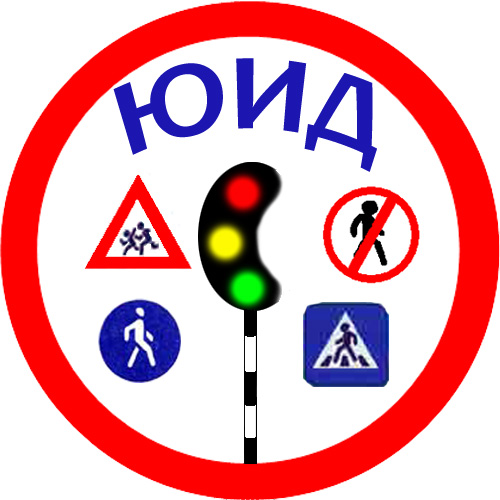 Руководитель: Передельская Н.Е.2018г.Занятие № 1Знакомство с планом на лето, разучивание отрядной песни. Выбор редколлегии, печатного органа отряда.Задание: изготовить и вывесить в школе многоцветный плакат о целях и задачах ЮИД на лето, предстоящей работе. Занятие № 2История автомототранспорта и безопасности движения. Автомобили, мотоциклы и велосипеды. Правила дорожного движения, их история.Задание: Провести с участниками беседы по истории советских и российских автомобилей, сопроводить беседы рисунками. Подготовить сценки и другие номера художественной самодеятельности на тему Правил дорожного движения.Занятие № 3Элементарные вопросы теории движения автомобиля. Разгон, торможение, занос. Влияние погодных условий на движение автомобиля. Время реакции водителя. Демонстрация в реальных условиях тормозных возможностей автомобиля. Задание: нарисовать схему остановочного пути автомобиля.Занятие № 4Правила дорожного движения. Общие положения. Общие обязанности водителя. Обязанности пешеходов и пассажиров.Задание: изучить общие обязанности участников дорожного движения. Изготовить •макет дорожного знака “Пешеходный переход”. Начертить перекресток и изучить с детьми правила перехода дороги. Нарисовать пешеходов, нарушающих ПДД и придумать под рисунками интересные надписи. Занятие № 5Правила дорожного движения. Разметка дороги. Места перехода проезжей части. Где и как двигаться пешеходам вдоль дорог. Перекрестки и их виды.Задание: изучить разметку проезжей части. Начертить схемы перекрестков различных видов. Занятие № 6Правила дорожного движения. Светофорное регулирование движения транспорта и пешеходов. Значение сигналов светофора. Поведение пешеходов на перекрестке. Сигналы автомобиля.Задание: изучить фазы цикла светофора.  Нарисовать  светофор. Изготовить макет светофора и продемонстрировать его работу. Написать рассказ или стихотворение о светофоре. Занятие № 7Правила дорожного движения. Дорожные знаки и их группы. Значение отдельных дорожных знаков. Ответственность за повреждение дорожных знаков. Ознакомление и инструкцией II порядком установления дорожных знаков.Задание: Зарисовать дорожные знаки, написать их название и значение. Изготовить на картоне дорожные знаки. Занятие № 8Сигналы регулировщика. Изучение и тренировка в подаче сигналов регулировщика. Задание: отработать все сигналы регулировщика с жезлом перед зеркалом. Изготовить для отряда в школьной мастерской жезлы. Выпустить стенгазету о работе отряда ЮИД во время летней оздоровительной кампании «Лето-2018»Занятие № 9Выпуск стенгазеты о работе отряда ЮИД во время летней оздоровительной кампании «Лето-2018»Занятие № 10Подведение итогов работы ЮИД во время летних каникул.МУНИЦИПАЛЬНОЕ БЮДЖЕТНОЕ ОБЩЕОБРАЗОВАТЕЛЬНОЕ                                                                                                                                                                                                                                                                                                                                                                                                             УЧРЕЖДЕНИЕ  ОСНОВНАЯ ОБЩЕОБРАЗОВАТЕЛЬНАЯ                                                                                                                                                           ШКОЛА№ 39 с. САДОВОЕ МО ТУАПСИНСКИЙ РАЙОН                                                                                                                                                                                                                                                                                                                                                                                                                                                                                                                                                                                                                                                                                                                                                                                                                                                                     РФ,  Краснодарский край  352826,                                                                                                                                                                                                                                                                                                                                                                                                   Туапсинский район,  с. Садовое, ул. Казаряна, 3                                                                                                                                                                                                                                                                                                                                                                    Тел.  8(861 67)78.158    Тел/факс 8(861 67)78.158                                                                                                                                                                                                                                                                                                                                                                                    school39@tuap.kubannet.ru	                                        Справка         Дана в роту ДПС  г. Туапсе, Туапсинский район о том, что в апреле-месяце 2018 года с детьми начальных классов была проведена викторина по правилам  безопасности дорожного движения  на тему : «Красный, желтый, зеленый».Директор МБОУ ООШ № 39 с. Садовое                    Н.И. Полякова                                                                         Приложение к приказу управления образования администрации муниципального образования Туапсинский район ____________ № ______________МУНИЦИПАЛЬНОЕ БЮДЖЕТНОЕ ОБЩЕОБРАЗОВАТЕЛЬНОЕ                                                                                                                                                                                                                                                                                                                                                                                                             УЧРЕЖДЕНИЕ  ОСНОВНАЯ ОБЩЕОБРАЗОВАТЕЛЬНАЯ                                                                                                                                                           ШКОЛА№ 39 с. САДОВОЕ МО ТУАПСИНСКИЙ РАЙОН                                                                                                                                                                                                                                                                                                                                                                                                                                                                                                                                                                                                                                                                                                                                                                                                                                                                     РФ,  Краснодарский край  352826,                                                                                                                                                                                                                                                                                                                                                                                                   Туапсинский район,  с. Садовое, ул. Казаряна, 3                                                                                                                                                                                                                                                                                                                                                                    Тел.  8(861 67)78.158    Тел/факс 8(861 67)78.158                                                                                                                                                                                                                                                                                                                                                                                    school39@tuap.kubannet.ruИнформация о проделанной работе в рамках месячника безопасности (с 24.09.2018 г. по 24.10. 2018 года) в  МБОУ ООШ №39 с. Садовое Директор МБОУ ООШ №39 с. Садовое	                               Н.И. ПоляковаМУНИЦИПАЛЬНОЕ БЮДЖЕТНОЕ ОБЩЕОБРАЗОВАТЕЛЬНОЕ УЧРЕЖДЕНИЕ ОСНОВНАЯ ОБЩЕОБРАЗОВАТЕЛЬНАЯ ШКОЛА № 39 с. САДОВОЕ МУНИЦИПАЛЬНОГО ОБРАЗОВАНИЯ ТУАПСИНСКИЙ РАЙОН ПРИКАЗ«31»  августа  2018г.	                         №53с. СадовоеОб утверждении ответственного за мероприятия по профилактике детского дорожно - транспортного травматизма вмуниципальном бюджетном общеобразовательном учреждении основная общеобразовательная  школа № 39 с. Садовое МО Туапсинский районВ целях обеспечения  мероприятий по профилактике детского дорожно- транспортного травматизма в МОБУ ООШ № 39  с. Садовое п р и к а з ы в а ю:1. Назначить ответственным  за мероприятия по профилактике детского дорожно- транспортного травматизма Н. Е. Передельскую;2. Приказ вступает в силу со дня подписания.Директор МБОУ 	                                                                              Н.И. ПоляковаООШ № 39 с. Садовое                                                                                                                                                                                                                   Утверждаю директор МБОУ ООШ №39_____________ Н.И. ПоляковаПланработы по обучению детей основам безопасного поведения на улицах и дорогах на 2018 – 2019 г. г.Директор                                                               Н.И. ПоляковаПлан 
мероприятий по противопожарной безопасности 
МБОУ ООШ №39 с. Садовое на 2018- 2019 учебный годДиректор МБОУ ООШ №39 с. Садовое	Н.И. Полякова                                                                                                  Утверждаю директор МБОУ ООШ №39_____________ Н.И. Полякова                                                               Планработы по обучению детей по противопожарной безопасности на 2018 – 2019 г. г.Директор                                                               Н.И. ПоляковаМУНИЦИПАЛЬНОЕ БЮДЖЕТНОЕ ОБЩЕОБРАЗОВАТЕЛЬНОЕ УЧРЕЖДЕНИЕ ОСНОВНАЯ ОБЩЕОБРАЗОВАТЕЛЬНАЯ ШКОЛА № 39 с. САДОВОЕ МУНИЦИПАЛЬНОГО ОБРАЗОВАНИЯ ТУАПСИНСКИЙ РАЙОН ПРИКАЗ«31»  августа  2018г.	                         №54с. СадовоеОб утверждении ответственного за  пожарную безопасность, проведение мероприятий по соблюдению правил пожарной безопасности вмуниципальном бюджетном общеобразовательном учреждении основной общеобразовательной  школы № 39 с. Садовое МО Туапсинский районВ целях обеспечения  мероприятий по соблюдению правил пожарной безопасности в МОБУ ООШ № 39  с. Садовое п р и к а з ы в а ю:1. Назначить ответственным  за мероприятия по  соблюдение правил пожарной безопасности Магулян С.Б.;2. Приказ вступает в силу со дня подписания.Директор МБОУ ООШ № 39 с. Садовое                                                                     Н.И. Полякова                                                                                                                                             Утверждаю директор МБОУ ООШ №39_____________ Н.И. ПоляковаПланработы по обучению детей основам безопасного поведения на улицах и дорогах на 2018 – 2019 г. г.Директор                                                               Н.И. Полякова«СОГЛАСОВАНО»Глава Шаумянского поселения А.А. Качканян  дата      подпись       ФИО «СОГЛАСОВАНО»Подполковник  Е.Н. Кузицын	 дата         подпись           ФИО«УТВЕРЖДАЮ»Директор МБОУ ООШ № 39      с. Садовоедата                   / Н.И. Полякова/Начальник управления образования администрации муниципального образования Туапсинский районГ.А. Никольская Наименование ООРуководитель команды (отряда)(ФИО, должность)Реквизиты приказа о создании ЮИД *Год создания команды /отряда ЮИДКоличество детей в отрядеФамилия, имя год рождения детей в отрядеМБОУ ООШ № 39 Передельская Н.Е., учительпр.№ 53    от 30.08.2018 г.2016 год10 чел.Стариковская Нина13.28.03.2003МБОУ ООШ № 39 Передельская Н.Е., учительпр.№ 53    от 30.08.2018 г.2016 год10 чел.Редькина Настя           25.05.2003МБОУ ООШ № 39 Передельская Н.Е., учительпр.№ 53    от 30.08.2018 г.2016 год10 чел.Храмцов Володя        06.09.2003МБОУ ООШ № 39 Передельская Н.Е., учительпр.№ 53    от 30.08.2018 г.2016 год10 чел.Мавян Диана               30.07.2004МБОУ ООШ № 39 Передельская Н.Е., учительпр.№ 53    от 30.08.2018 г.2016 год10 чел.Мавян Яна	            30.07.2004МБОУ ООШ № 39 Передельская Н.Е., учительпр.№ 53    от 30.08.2018 г.2016 год10 чел.Стариковская Валерия13.04.2005МБОУ ООШ № 39 Передельская Н.Е., учительпр.№ 53    от 30.08.2018 г.2016 год10 чел.Храмцова Наташа       31.08.2007МБОУ ООШ № 39 Передельская Н.Е., учительпр.№ 53    от 30.08.2018 г.2016 год10 чел.Етумян Алина             12.04.2009МБОУ ООШ № 39 Передельская Н.Е., учительпр.№ 53    от 30.08.2018 г.2016 год10 чел.Стариковский Кирилл27.08.2009МБОУ ООШ № 39 Передельская Н.Е., учительпр.№ 53    от 30.08.2018 г.2016 год10 чел.Редькин Слава            14.09.2009Наименование ООРуководитель команды (отряда)(ФИО, должность)Реквизиты приказа о создании ДЮП *Год создания ДЮПКоличество детей в отрядеФамилия, имягод рождениядетей в отрядеМБОУ ООШ № 39 Магулян С.Б., учительпр. №  54        от 31.08.20182016 год10 чел.Стариковская Нина13.28.03.2003МБОУ ООШ № 39 Магулян С.Б., учительпр. №  54        от 31.08.20182016 год10 чел.Редькина Настя           25.05.2003МБОУ ООШ № 39 Магулян С.Б., учительпр. №  54        от 31.08.20182016 год10 чел.Храмцов Володя        06.09.2003МБОУ ООШ № 39 Магулян С.Б., учительпр. №  54        от 31.08.20182016 год10 чел.Мавян Диана               30.07.2004МБОУ ООШ № 39 Магулян С.Б., учительпр. №  54        от 31.08.20182016 год10 чел.Мавян Яна	            30.07.2004МБОУ ООШ № 39 Магулян С.Б., учительпр. №  54        от 31.08.20182016 год10 чел.Стариковская Валерия13.04.2005МБОУ ООШ № 39 Магулян С.Б., учительпр. №  54        от 31.08.20182016 год10 чел.Храмцова Наташа       31.08.2007МБОУ ООШ № 39 Магулян С.Б., учительпр. №  54        от 31.08.20182016 год10 чел.Етумян Алина             12.04.2009МБОУ ООШ № 39 Магулян С.Б., учительпр. №  54        от 31.08.20182016 год10 чел.Стариковский Кирилл27.08.2009МБОУ ООШ № 39 Магулян С.Б., учительпр. №  54        от 31.08.20182016 год10 чел.Редькин Слава            14.09.2009№ п/пНаименование мероприятийИнформация о проведенных мероприятиях1Откорректирован (оформлен) Паспорт дорожной безопасностида2Количество проведенных за Неделю безопасности  родительских собраний по вопросам БДД13Количество мероприятий по профилактике перевозки детей без детских удерживающих устройств 14Количество представителей ГИБДД принявших участие в мероприятиях по профилактике перевозки детей без детских удерживающих устройств (Ф.И.О представителя)15Количество представителей родительской общественности принявших участие в мероприятиях по профилактике перевозки детей без детских удерживающих устройств36Количество лекций и бесед с детьми, проведенных по ПДД47Количество конкурсов, викторин, открытых уроков, соревнований с детьми, проведенных по ПДД18Количество флешмобов, массовых мероприятий с детьми проведенных по ПДД09Количество массовых просмотров фильмов и мультфильмов по ПДД1№   Содержание работы                                             дата  Ответственный1.Дорожное движение, безопасность участников дорожного движения.   Мероприятие по профилактике ДТП.  Учащиеся школы.12.09.18г.Передельская Н.Е.Классные руководители2.Игра « Желтый, зеленый, красный»  3 класс21.10.18г.Магулян С.Б.3.Уроки. 8 кл.1. Причины дорожно-транспортных происшествий и травматизма людей.2. Организация дорожного движения, обязанности пешеходов и пассажиров.3. Велосипедист водитель транспортного средства.Уроки. 7 кл.1. Обеспечение личной безопасности при следовании к местам отдыха.Уроки. 5 кл.1. Дорожное движение, безопасность участников дорожного движения.  Уроки ОБЖ.  9 класс18.11.18год16.12.18 год22.04.19год20.05.19год19.02.19годПередельская Н.Е.4. Классный час « Я пешеход»   3, 5, 7, 8, 9 классы29.01..19 годКлассные руководители.5.КВН « По правилам дорожного движения»  классы: 3, 5, 7, 8, 918.03.19г.Классные руководители. Магулян С.Б., Фельдман Ш.К.6.Создание родительского патруля с целью профилактики нарушения правил дорожного движения несовершеннолетними детьми  на маршруте «дом-школа-дом»Наименование мероприятияСрок выполненияОтветственные123Изучение нормативных документов по пожарной безопасности федерального и регионального уровнейПостоянноДиректорРазработка и утверждение локальных документов о мерах пожарной безопасности:приказа о назначении ответственного за пожарную безопасность в МБОУ ООШ №39 с. Садовое;приказа об установлении противопожарного режима в МБОУ;приказа о проведении мероприятий по обучению сотрудников МБОУ мерам пожарной безопасностиСентябрьДиректорПроведение повторных противопожарных инструктажей с работниками (1 раз в полугодие)Ответственный за пожарную безопасностьПроведение внепланового противопожарного инструктажа в связи с организацией массовых мероприятий (новогодних елок)ДекабрьОтветственный за пожарную безопасностьПроведение обучения работников по 9-часовой учебной программеСентябрьОтветственный за пожарную безопасностьКонтроль соблюдения требований пожарной безопасности:устранение замечаний по предписаниям пожарного надзора;соблюдение противопожарного режима;соблюдение правил пожарной безопасности при проведении массовых мероприятий;содержание территории;содержание здания, помещений МБОУ и путей эвакуации;содержание электроустановок;содержание сетей противопожарного водоснабжения;учет и использование первичных средств пожаротушения в МБОУ;содержание пожарной сигнализацииВ течение годаДиректор,ответственный за пожарную безопасностьПроведение практических занятий по отработке плана эвакуации в случае возникновения пожараВ течение годаДиректор,ответственный за пожарную безопасностьПроверка сопротивления изоляции электросети 
и заземления оборудованияПо договору с организацией 1 раз в три годаСоответствующая организацияПроверка выходов при пожаре, проверка исправности чердачного перекрытия Один раз в 6 мес.Директор,ответственный за пожарную безопасностьПроверка исправности наружного освещения, электрических розеток, выключателей, техническое обслуживание электросетейПостоянноДиректор,ответственный за пожарную безопасностьПроверка исправности пожарных  атрибутов  в пожарном щите и проведение испытания их на прочностьАвгустДиректор,ответственный за пожарную безопасностьОрганизация методической работы:обучение педагогов ознакомлению детей с правилами пожарной безопасности;оформление уголков пожарной безопасности 
в групповых помещениях;приобретение дидактических игр, наглядных пособий для изучения правил пожарной безопасности с воспитанниками и работниками;взаимодействие с родителями (законными представителями) воспитанников по закреплению 
и соблюдению правил пожарной безопасности дома;участие в районных и городских конкурсах 
на противопожарную тематикуПостоянно по дополнительному плануДекабрьПостоянноТо же–"–Директор , 
классные руководители №   Содержание работы                                             дата  Ответственный1. Проведение повторных противопожарных инструктажей с   учащимися школы, разъяснение требований пожарной безопасности.03.09.18г.Передельская Н.Е.Классные руководители2.Соблюдение правил пожарной безопасности при проведении массовых мероприятий;21.10.18г.Магулян С.Б.3.Уроки ОБЖ:  9 класс,  8 класс, 7 класс,  5 классГод добровольца и волонтера в России, создана кампания «Останови огонь !» , цель ее : спасение окружающей среды от природных пожаров.В течение года2018-2019г.г.Классные руководителиКлассные руководители. Магулян С.Б., Фельдман Ш.К.4. Проведение практических занятий по отработке плана эвакуации детей и персонала  в случае возникновения пожара 29.01..19 годКлассные руководители.5.КВН « По  соблюдению правил пожарной безопасности» »  классы: 3, 5, 7, 8, 918.03.19г.Классные руководители. Магулян С.Б., Фельдман Ш.К.6.Проведение внепланового противопожарного инструктажа в связи с организацией массовых мероприятий. (новогодних елок)10.12.2018г.Классные руководители. Магулян С.Б., Фельдман Ш.К.7.Просмотры учебных фильмов “Безопасность в доме”, “Безопасность на воде”, “Пожарная безопасность” “Дети и огонь”, серии мультипликационного фильма “Уроки осторожности»В течение годаКлассные руководители. Магулян С.Б., Фельдман Ш.К.8.провести родительские собрания с разъяснением родителям о создании в семьях условий, обеспечивающих сохранность жизни и здоровья детей с вручением памяток.01.09.2018 г.20.12.2018 г. 20.02.2019 г.  15.04.2019 г.Классные руководители. Магулян С.Б., Фельдман Ш.К.№   Содержание работы                                             дата  Ответственный1.Дорожное движение, безопасность участников дорожного движения.   Учащиеся школы.12.09.18г.Передельская Н.Е.Классные руководители2.Игра « Желтый, зеленый, красный»  3 класс21.10.18г.Магулян С.Б.3.Уроки. 8 кл.1. Причины дорожно-транспортных присшествий и травматизма людей.2. Организация дорожного движения, обязанности пешеходов и пассажиров.3. Велосипедист водитель транспортного средства.Уроки. 7 кл.1. Обеспечение личной безопасности при следовании к местам отдыха.Уроки. 5 кл.1. Дорожное движение, безопасность участников дорожного движения.  Уроки ОБЖ.  9 класс18.11.18год16.12.18 год22.04.19год20.05.19год19.02.19годПередельская Н.Е.4. Классный час « Я пешеход»   3, 5, 7, 8, 9 классы29.01..19 годКлассные руководители.5.КВН « По правилам дорожного движения»  классы: 3, 5, 7, 8, 918.03.19г.Классные руководители. Магулян С.Б., Фельдман Ш.К.